The Henry Chang Learning Center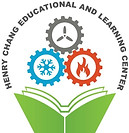 Engineers Education & Opportunities Foundation31 Chambers ST, NY. NY. 10007CLASS APPLICATION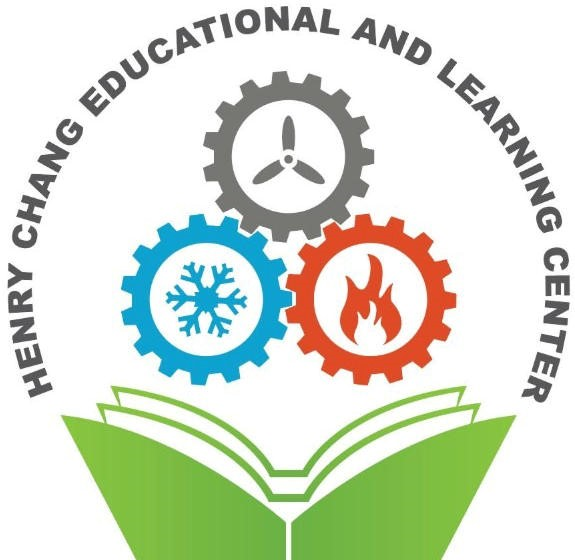 Please Circle the Class you are interested in:Refrigeration / HVAC Split UnitsWelding     PneumaticsName:				_________________________________________Phone Number:	 	_________________________________________Email address:		 	_________________________________________Work Address:			_________________________________________Civil Service Title:		________________________________________Do you have a Refrigeration License?		 ____________________________Do you have a High-Pressure Steam License? ____________________________Will you have any issues attending classes on a Friday from 9am – 12pm? ___________The Henry Chang Education and Learning Center is run by a committee that volunteer their time to teaching and running fund raisers that finance the purchasing of material and equipment.  We currently have simulators for the following equipment:Refrigeration units; Heat pumps: Air Handling Unit with controls: Desk top refrigeration unit that shows state of refrigerant. Control panel for high and low voltage wiringPlease fill out the application and email to: ddonovan@dcas.nyc.gov 